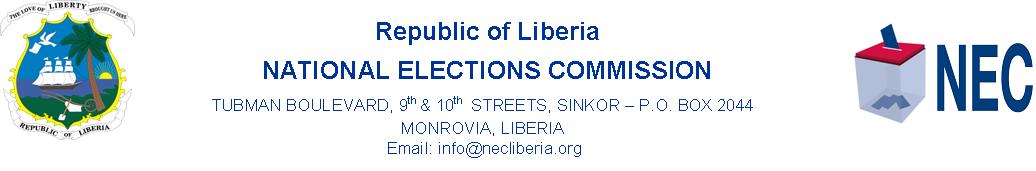 NEC/August 30, 2020Public Service Announcement NEC Begins Candidates Nomination for the 2020 Special Senatorial ElectionThe National Elections Commission (NEC) informs those wanting to participate in the 2020 Special Senatorial Election (SSE) as Candidates that the Nomination process will start on Tuesday September 1, 2020 and will end on Monday, September 21, 2020 at 5:00PM. The Process will take place in the James Fromayan Hall, NEC’s Headquarters in Monrovia. The Nomination will run from Monday through Friday, between the hours of 09:00 AM and 05:00 PM. Aspirants are to submit their nomination application documents to the Nomination Team. All applicants wishing to be nominated will have to appear in person during the Nomination period, at the nomination center and comply with the NEC nomination procedures. A nominating political party, coalition, or alliance must have a headquarters in the capital Monrovia and in the Capital of the County in which it wishes to nominate an aspirant to contest. An Aspirant, whether nominated by a political party, coalition, or alliance or applying independently must: Meet the candidate eligibility criteria;Fulfill the application requirements; andAppear in person for the nomination at the NEC Candidate Nomination Center. General Eligibility Criteria  An aspirant, must fulfill the following eligibility criteria: Be a citizen of Liberia, and present proof of his/her Liberian citizenship;Must have attained the age of thirty (30) years;Be domiciled in the County in which he/she wishes to contest for not less than one (1) year prior to the election; Be a taxpayer.Signed __________________Henry Boyd FlomoDirector of Communication/NEC0777558685